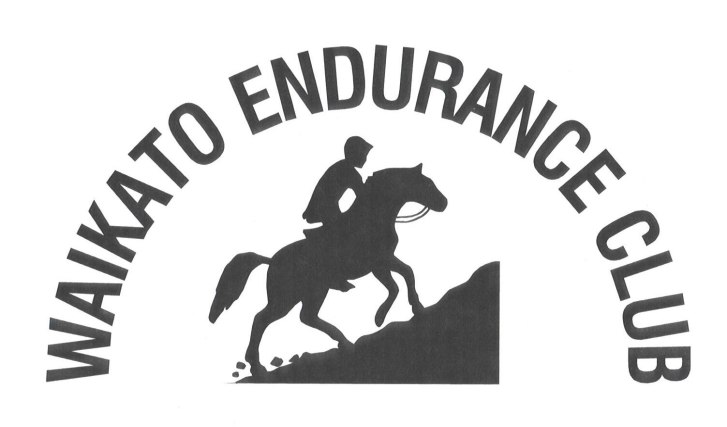             www.waikatoenduranceclub.comSaturday 21 August – Sunday 22 August 2021Thornton Beach Holiday ParkThornton, WhakataneThe new season kicks off with Waikato Endurance club’s annual ride at Thornton Beach Holiday ParkDirections:  Follow State Highway 2.  The venue is between Matata and Whakatane.  Turn down Thornton Beach Road and the camp is at the beachfront on the left.  For vehicles arriving from the north there is a heavy traffic diversion around Matata.  At Matata take SH2 towards Edgecumbe.  Take Gow Road and then turn left onto Western Drain Road to Thornton Beach Road.  If travelling from Rotorua take SH34 towards Matata/Tauranga, then at T-junction turn right onto SH2, then left onto Gow Road as above.Please note Camping is available. If you would like a comfortable bed in a cabin please book direct with Louise and Glenn at Thornton Beach Holiday Park www.thorntonbeach.co.nz   Phone: 07-304 8296Vetting starts from 9 am on SaturdayEndurance			Saturday (Tide Low 11.39am)	 Sunday (High 6.10am Low 12.35pm)	40 km        	$60       start   10.30am		10.00am	20 km        	$40                   11.30am	            11.30pm15km         	$30                   11.00am		11:00am5km leadrein   	$20                   12.00pmCTR	               Saturday40 km (Open/Int/Junior) 	$60     start from     10.40am			20 km  (Int/Junior/Nov)   	$40     from               11.40am		15km  (Nov)               	$30     from               11.10am	Note: Price includes $10 landowner ground fee.    Entry form https://form.jotform.co/83432125089860Rider must be an Introductory or full member of ESNZ as well as a member of and ESNZ affiliated Endurance club to enter the 40km class.  A $10 flexi start fee is payable, in addition to the entry fee, for unregistered horses in the 40kmUnregistered riders in the 20km,15km and leadrein classes must pay a Casual day membership of $15 (or sign up as an Intro member for $50 per year and ride as often as you want)If camping your horse yards need to be compliant with the rules – if this is a problem please call Daryl 021713123No dogs please.   If you would like to receive these fliers by email contact Hilary, endurancewaikato@gmail.com